MÄN1	Anders Albertsson	66	Alingsås IF	1.7212	Daniel Bergin	75	Enköpings AI	1.5803	Andreas Thornell	74	Södertälje IF	1.2144	Jan Larsson	58	IK Lerum FI	203	Namn	Kula	Spjut	Diskus	Slägga	Anders Albertsson	10.11	32.51	27.92	28.15		468	372	426	455			840	1266	1.721	Daniel Bergin	9.98	32.50	25.63	24.25		459	372	370	379			831	1201	1.580	Jan Larsson	5.24	16.67	14.68	9.60		56	65	63	19 			121	184	203	Andreas Thornell	8.00	29.32	22.64	2028		306	318	294	296			624	918	1.214SFIF-MÄSTERSKAPEN 2013Datum:	Måndagen den 23 september 2013 (start kl 13.15)Plats:	Enskede IPArrangör:	SFIF TävlingTävlingsledning:	Andreas Thornell, A. Lennart Julin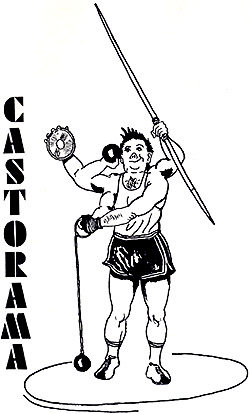 